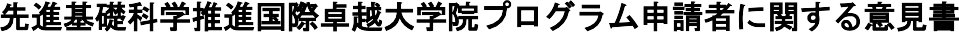 このページは東京大学における指導教員（あるいは受け入れ予定教員）が作成し，WINGS-ABCのWEBページ(http://wings-abc.c.u-tokyo.ac.jp/)にあるアップロードフォームから提出してください．評価者の所属機関：東京大学 	研究科・研究所職： 		氏名： 		(印)1	申請者氏名1	申請者氏名2	研究課題（申請書の「研究課題」を記入）2	研究課題（申請書の「研究課題」を記入）3	申請者に対する評価以下の点について，申請者に対する評価を記してください．申請者の研究姿勢・忍耐力、専門知識・技量、着想力・創造力、コミュニケーション能力、将来性など申請者の研究課題遂行能力及び我が国の学術研究の将来を担う人材となりうるかなどの資質について申請者の研究者としての将来性を判断する上で特に参考になると思われる事項について（例：特に優れた学業成績，受賞歴，飛び級入学，留学経験，特色ある学外活動など。）3	申請者に対する評価以下の点について，申請者に対する評価を記してください．申請者の研究姿勢・忍耐力、専門知識・技量、着想力・創造力、コミュニケーション能力、将来性など申請者の研究課題遂行能力及び我が国の学術研究の将来を担う人材となりうるかなどの資質について申請者の研究者としての将来性を判断する上で特に参考になると思われる事項について（例：特に優れた学業成績，受賞歴，飛び級入学，留学経験，特色ある学外活動など。）4	総合評価申請者の研究能力および本コースへの適合性を総合的に評価し、該当する項目に○印をつけるとともに、今回ご推薦いただく学生の中での推薦の順位を記してください。これまで指導した大学院生約 	名の中でa.上位１０％程度	b.上位２５％程度c.上位５０％程度	d.上位５０％以下推薦する同学年の学生 	名中 	番目